Хотелот "Golden beach" е лоциран на 20m од плажа во Метаморфозис. Хотелот располага со 45 соби, 1/2+1 со брачен кревет + нормално легло. Собите се опремени со клима уред (вклучен во цената), сат. ТВ и сопствена бања. Собите имаат прекрасен поглед кон плажа и море. Хотелот се наоѓа во област со борова шума и централниот парк и претставува одлична комбинација за релаксирање и одмор. Во склоп на хотелот има и базен кој е бесплатен за користење за гостите. Хотелот има сопствени лежалки на плажа кој се со доплата 5€ на ден (2 лежалки и чадор).Максимално сместување: 2 возрасни и 2 деца (1-во дете до 14 год. / 2-ро дете до 6 год.) или 3 возрасни лица.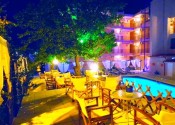 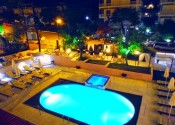 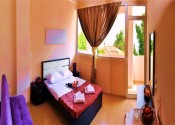 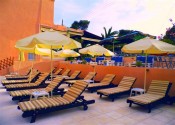 EARLY BOOKING - Лето 202015% попуст за целосна уплата до 01.01.20  |  10% попуст за целосна уплата до 01.02.20
  7% попуст за целосна уплата до 01.03.20   |     5% попуст за целосна уплата до 01.04.20прво дете до 14 год - БЕСПЛАТНО  |  второ дете до 6 год - БЕСПЛАТНО  |  трет возрасен - 50% попустНАПОМЕНА-  Цените се дадени по лице за 7 ноќи (AI light), без превоз;-  All Inclusive Light програмата вклучува: 
     - појадок - шведска маса од 08:00-10:00 часот, 
     - ручек - избор од две главни јадења, гарнир и неколку видови салата од 13:00-15:00 часот,
     - вечера - шведска маса, 4 главни јадења, гарнир и салати.. од 19:00-21:00 часот,
     - локални алкохолни и безалкохолни пијалоци од 12:00-17:30 часот и од 19:00-21:00 часот.
     - секој петок навечер бесплатни коктели, секој ден бесплатен сладолед од 15:00-16:00 часот.-  КЛИМА и Wi-Fi интернет - БЕСПЛАТНО;-  Организиран превоз од: Штип; Куманово; Скопје; Велес; Неготино; Струмица; Удово; Гевгелија;-  Цените се израени во евра за уплата во денарска против вредност 1€ = 62 мкд.-  Еarly Booking попустите НЕ се комбинираат со други попусти.ПОПУСТИ И ДОПЛАТИ-  Прво дете до 14 год со 2 возрасни на редовно легло - БЕСПЛАТНО;-  Второ дете до 6 год со 2 возрасни лица - БЕСПЛАТНО;-  Трето возрасно лице на редовно легло - 50% попуст;-  Доплата за превоз: 35€ за возрасни / 25€ за деца  до 12год. Деца до 2год - бесплатно (без седиште).-  Доплата за туристичка такса - 1,5€ од ден по соба од ноќ (се плаќа на рецепција);-  При резервација задолжителна уплата на аконтација од 30%, во случај на откажување, уплатената аконтација не се враќа;-  Доплата за патничко осигурување.За овој аранжман важат општите услови на патување на СКТМ и Медитеран.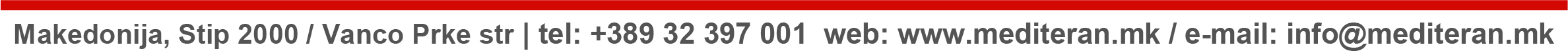 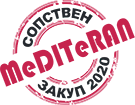 Хотел "GOLDEN BEACH" - Метаморфозис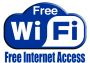 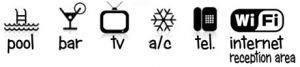 "Golden Beach"
MeтаморфозистерминМАЈМАЈЈУНИЈУНИЈУНИЈУНИЈУЛИЈУЛИЈУЛИЈУЛИАВГУСТАВГУСТАВГУСТАВГУСТАВГУСТСЕПТЕМВРИСЕПТЕМВРИСЕПТЕМВРИ"Golden Beach"
Meтаморфозистермин233006132027041118250108152229051219"Golden Beach"
MeтаморфозисБр. ноќи7AI7AI7AI7AI7AI7AI7AI7AI7AI7AI7AI7AI7AI7AI7AI7AI7AI7AIцена по лице (AI)цена по лице (AI)170210250300330350380430480480480480480450390340260210